DAYANAND                                                                     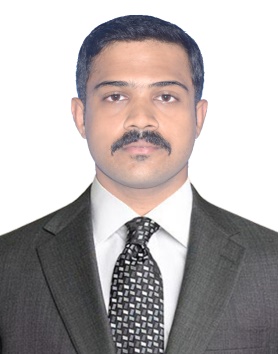 DAYANAND.290867@2freemail.com 	OBJECTIVES:To work with a progressive company as a payroll administrator & HR support staff wherein four years of experience in the Payroll processing field can be utilized for the enhancement of the company’s payroll protocols.Having a very flexible and helpful attitude towards work, keen to find a challenging position with multiple responsibilities of Payroll & HR executive. PROFFESIONAL EXPERIENCEEmployer:  PVT LTD , INDIA .Designation: Payroll Associate from March 2012 to August 2015Nature of work:Arranging the payment of staff salaries through the computerised payroll system. Administering SSP SMP SPP schemes.Calculating and recording sickness payments and processing time sheets.Processing all tax documentation, P45, P46 etc.Ensuring all permanent & temporary staff are paid on time.Completion and submission of payroll on monthly basisAttach new employees to the computerised pay system.Processing expenses and overtime claims.Providing advice to staff and managers about taxation and National Insurance.Assisting in the administration of the company pension scheme.   Undertaking calculations relating to payroll queries,overpayment,maternity & BACS recallsOther ResponsibilitiesResponsible for processing and meeting targets given for The Same.Responsible for Second Level Verification Of Data If Required.Providing Feedback On Quality Issues Found During Audits. Responsible for timely escalation of production related issuesResponsible for maintaining accuracy. Prioritizes, allocates and actions daily tasks to be accomplished to meet SLA. To build and nurture constructive relationships with the onshore team and internal colleagues from other business areas and to contribute to team efforts, team meetings etc. Ensures that team members get data required, in right format and in time to complete payrolls to agreed deadlines.Calculates, prepares and transmits manual payments and third party disbursements. Employer:  ING VYSYACustomer Support Executive ( November 2010 to December 2011)Booking appointments for the Business Development Managers by making out bound calls for the various Insurance products.Selling range of insurance products or new and existing customers.Responding/resolving complaints and enquiries of customers.Maximizing every sales enquiry.Providing alternative choices/Upselling to existing customers.KEY COMPETENCIES AND SKILLSExperience working in sales & back office environment.Adaptive to change and ability to multi-task. Able to work as part of a team and in a busy, target oriented environment.Enjoy working to KPI's and departmental targets.EDUCATIONAL QUALIFICATIONBachelor of INFORMATION TECHNOLOGY from Bharathiar University in 2010.Higher Secondary – Central Board of Secondary examSOFTWARE/COMPUTER PROFICIENCYPACKAGES     :MS Office(Excel, Word & PowerPoint) , Outlook & UNIPAY	DATABASE    : Oracle,SQLAWARDS/ACHIEVEMENTSAwarded Star performer from NGA human resources.Attended national level seminar on Centralized Computing.Attended workshop on Object Analysis and Design.CISCO Certified Network Association (CCNA) course completed.PERSONAL DETAILSDate of Birth              :        09-05-1988Sex                             :       MaleNationality                 :        IndianMarital Status             :       SingleLanguages Known :           English, Malayalam, Tamil, & HindiDECLARATIONI hereby declare that the information furnished above is true to the best of my knowledge.